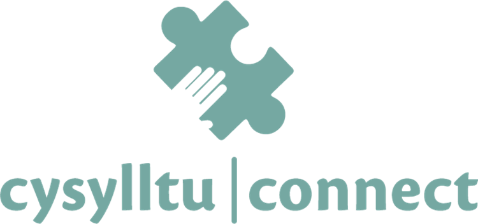 Student Connector Role DescriptionOrganisation / departmentStudent Services & Students’ UnionRole titleStudent ConnectorReporting to Connect Society President/ Connect Coordinator	Days and times required Flexible, as and when required.Most activities will take place at a time chosen by you and we do not expect volunteering to take place at the same time each week. There is a 1.5 day, compulsory volunteer training programme which volunteers must attend in order to undertake this role. Time Commitment Minimum of 2 terms Person SpecificationWarm, approachable and keen to engage with other students.Good at identifying students who may be isolated or lonely and making connections.Happy to approach other students and start conversations with them.A basic understanding of wellbeing, full training will be given.Willingness to promote workshops, event, activities, societies, volunteering and other opportunities across the University and in the community.The ability to record basic information about tasks  undertaken. Recognises personal boundaries, the boundaries of the project and when to seek additional support. High level of initiative and able to work independentlyPurpose of roleTo reduce student isolation and improve wellbeing and positive mental health on campusPromote positive behaviours and choices that support good mental health amongst the student communitySupport students to access University and community support services and social activitiesMain tasks might includeAccompany students to societies and events*Use your own networks and social media to share positive messages, campaigns and information about on campus events.Approach potentially isolated or lonely students and invite them to attend events*or access support Encourage informal groups such as people living in the same flat or attending the same course to attend events* and support each other. Undertake small positive actions such as paying another student a compliment, asking them how they are. Signpost students to other activities or support services as neededLiaise and work with staff Connectors as and when neededUse the Connect website to make contact with students, share information & resources and support other volunteersAttend regular group supervision sessions to reflect on your roleSubmit regular activity reports through the Connect websiteFind out what additional wellbeing support students would welcome* Events will include Wellbeing Champions sessions, clubs and societies, volunteering, stress reductions sessions.